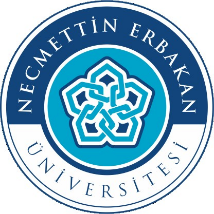 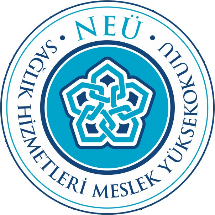 PAZARTESİSALIÇARŞAMBAPERŞEMBECUMA08:00 - 08:50Gönüllülük Çalışmaları Öğr. Gör. Yasemin ÖZTÜRK(S1)09:00 - 09:50Mesleki Sorumluluk ve EtikÖğr. Gör. Özer ARIK(S1) FizyolojiB. Uzm. İbrahim Yıldız(K1)Ambulans Servisi Eğitimi IUzm. Dr. Mustafa Önder GÖNEN(S1)Gönüllülük Çalışmaları Öğr. Gör. Yasemin ÖZTÜRK(S1)10:00 - 10:50Mesleki Sorumluluk ve EtikÖğr. Gör. Özer ARIK(S1)FizyolojiB. Uzm. İbrahim Yıldız(K1)Ambulans Servisi Eğitimi IUzm. Dr. Mustafa Önder GÖNEN(S1)Gönüllülük Çalışmaları Öğr. Gör. Yasemin ÖZTÜRK(S1)11:00 - 11:50Tıbbi BiyokimyaÖğr. Gör. Dr. Cemile TOPCU(S1)Ambulans Servisi Eğitimi IUzm. Dr. Mustafa Önder GÖNEN(S1)11:50 - 13:0013:00 - 13:50ResüsitasyonÖğr. Gör. Mustafa KARABULUT(S1)AnatomiDr. Öğr. Üyesi Neslihan ALTUNTAŞ YILMAZ(S1)Acil Hasta Bakımı-I Öğr. Gör. Yasemin ÖZTÜRK(S1)14:00 - 14:50Resüsitasyon Öğr. Gör. Mustafa KARABULUT(S1)AnatomiDr. Öğr. Üyesi Neslihan ALTUNTAŞ YILMAZ(S1)Acil Hasta Bakımı-I Öğr. Gör. Yasemin ÖZTÜRK(S1)15:00 - 15:50Resüsitasyon Öğr. Gör. Mustafa KARABULUT(S1)Acil Sağlık HizmetleriÖğr. Gör. Yasemin ÖZTÜRK(S1)Acil Hasta Bakımı-I Öğr. Gör. Yasemin ÖZTÜRK(S1)16:00 - 16:50Resüsitasyon Öğr. Gör. Mustafa KARABULUT(S1)Acil Sağlık HizmetleriÖğr. Gör. Yasemin ÖZTÜRK(S1)Acil Hasta Bakımı-I Öğr. Gör. Yasemin ÖZTÜRK(S1)PAZARTESİSALIÇARŞAMBAPERŞEMBECUMA17:00 - 18:40Türk Dili IÖğr. Gör. Dr. Gökçe DEMİRYÜREK(ONLİNE)17:00 - 18:40Türk Dili IÖğr. Gör. Dr. Gökçe DEMİRYÜREK(ONLİNE)18:00 – 19:40Atatürk İlkeleri ve İnkılâp Tarihi IÖğr. Gör. Hüseyin TORUN(ONLİNE)İş Sağlığı ve GüvenliğiÖğr. Gör. Dr. Şerife EYLÜL DUMAN(ONLİNE)18:00 – 19:40Atatürk İlkeleri ve İnkılâp Tarihi IÖğr. Gör. Hüseyin TORUN(ONLİNE)İş Sağlığı ve GüvenliğiÖğr. Gör. Dr. Şerife EYLÜL DUMAN(ONLİNE)20.00 - 20.50Yabancı Dil IÖgr. Gör. Yavuz SelimŞİŞMAN(ONLİNE)21. 00- 21. 50Yabancı Dil IÖgr. Gör. Yavuz SelimŞİŞMAN(ONLİNE)